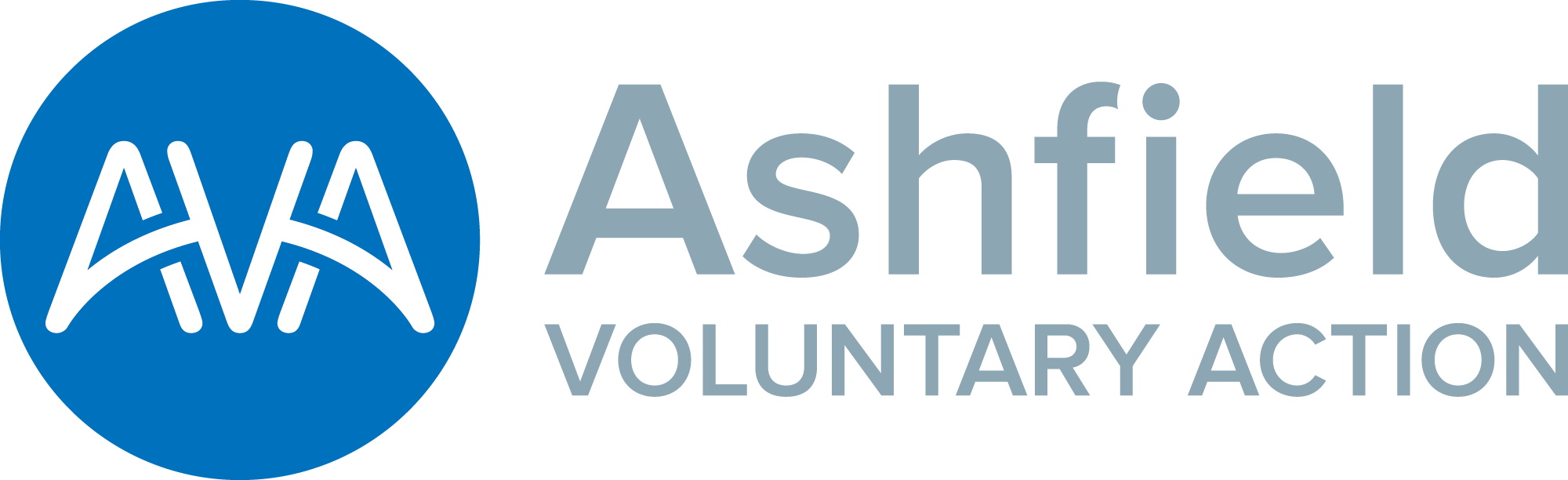 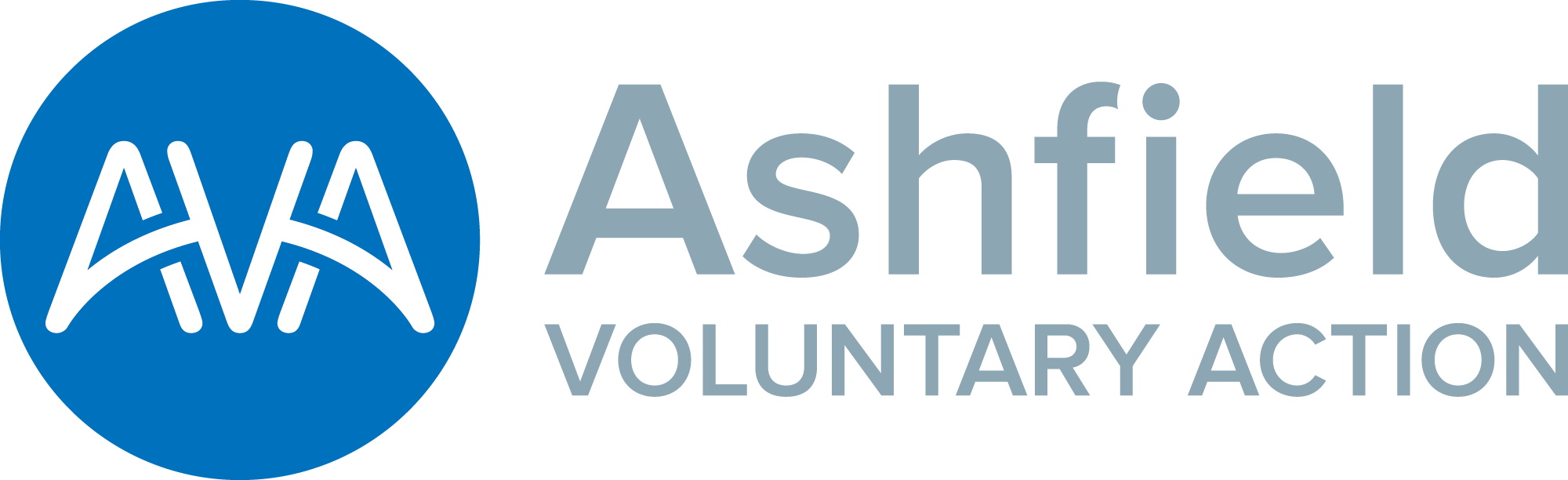 Digital Inclusion Development OfficerPerson SpecificationEssentialDesirableQualifications Level 2 or above in English/Maths/ or equivalent Qualification in ICT Development or equivalent work experienceDigital Inclusion course or equivalent work experienceExperience Experience in developing ICT strategies and development plans Experience of using a range of innovative and popular IT systems, including Microsoft office programmes. Experience in producing reports. Experience working with/providing training to groups, members of the public, and staff Experience in preparing funding bids. Experience of producing a business continuity plan. Partnership working with community and statutory organisations Working with and leading volunteersSkills & QualitiesExceptional communication skillsAbility to engage effectively with a wide range of peopleActive and committed team memberProactive - taking full accountability for their workExcellent reporting and monitoring skills, and ability to complete paperwork relating to the role in a timely mannerPatient and personable Ability to understand a person-centred approach to business. Understanding of how to motivate and engage people  Problem-solving and solutions driven.KnowledgeKnowledge of IT Safeguarding issues. Knowledge of using CRM systemsKnowledge of current issues impacting on digitally-excluded and vulnerable communities. Genuine interest in the community. Understanding and ability to share knowledge of social media, apps, and other online platformsUnderstanding of the latest work in digital inclusionEquality, Diversity and SafeguardingKnowledge of How to stay Safe on the internet Ability to adhere to good practice regarding Equality, Diversity, and SafeguardingWillingness to undergo enhanced DBS disclosureStrong commitment to implementing and promoting Equality and Diversity in the workplace. Good understanding of Safeguarding legislation and practice.Ability to identify and escalate safeguarding issues.Other Ability and willingness to travel locally, and regionally on occasion, if required to conduct duties of the post. Willingness and ability to work flexibly.Clean driving licence Own transport